ΠΑΡΟΥΣΙΑΣΗ PORTFOLIO ΑΙΟΛΟΣ 2019ΑΘΗΝΑ 13-10-2019Μετέωρο χωρίς γλυκάνισο 500ml/200ml/100ml/40mlΤα φρεσκοζυμωμένα στέμφυλα του Μοσχάτου Αμβούργου, οι ελεγχόμενες συνθήκες ζύμωσης και η αργή απόσταξη σε σύγχρονους άμβυκες, έχουν ως αποτέλεσμα αυτό το ποιοτικό απόσταγμα. Απόσταγμα φινετσάτο, στρογγυλό, με κυρίαρχα τα ποικιλιακά αρώματα. Το σώμα του μέτριο, με την αίσθηση του αλκοόλ να είναι ζεστή και όχι αιχμηρή. Εξαιρετικό ως ορεκτικό με Ελληνικούς μεζέδες, αλλά και ως χωνευτικό. Πίνεται ιδανικά στους 15 oC.Αλκοολικός Βαθμός 40%vol.Μετέωρο με γλυκάνισο 500ml/200ml/100ml/40mlΤα φρεσκοζυμωμένα στέμφυλα, οι ελεγχόμενες συνθήκες ζύμωσης και η αργή απόσταξη σε σύγχρονους άμβυκες, έχουν ως αποτέλεσμα αυτό το ποιοτικό απόσταγμα. Απόσταγμα φινετσάτο, στρογγυλό, με κυρίαρχα τα ποικιλιακά αρώματα. Το σώμα του μέτριο, με την αίσθηση του αλκοόλ να είναι ζεστή και όχι αιχμηρή. Η παρουσία του γλυκάνισου είναι ίσως η πιο ισορροπημένη που έχουμε δει τα τελευταία χρόνια και προσδίδει στο απόσταγμα γλυκιά γεύση, χωρίς ωστόσο να υπερκαλύπτει τα ποικιλιακά αρώματα των στεμφύλων. Συνοδεύεται εξαιρετικά με πιάτα με έντονες γεύσεις, κρέατα ή θαλασσινά. Πίνεται επίσης δροσερό στους 15 oCΑλκοολικός Βαθμός 42% vol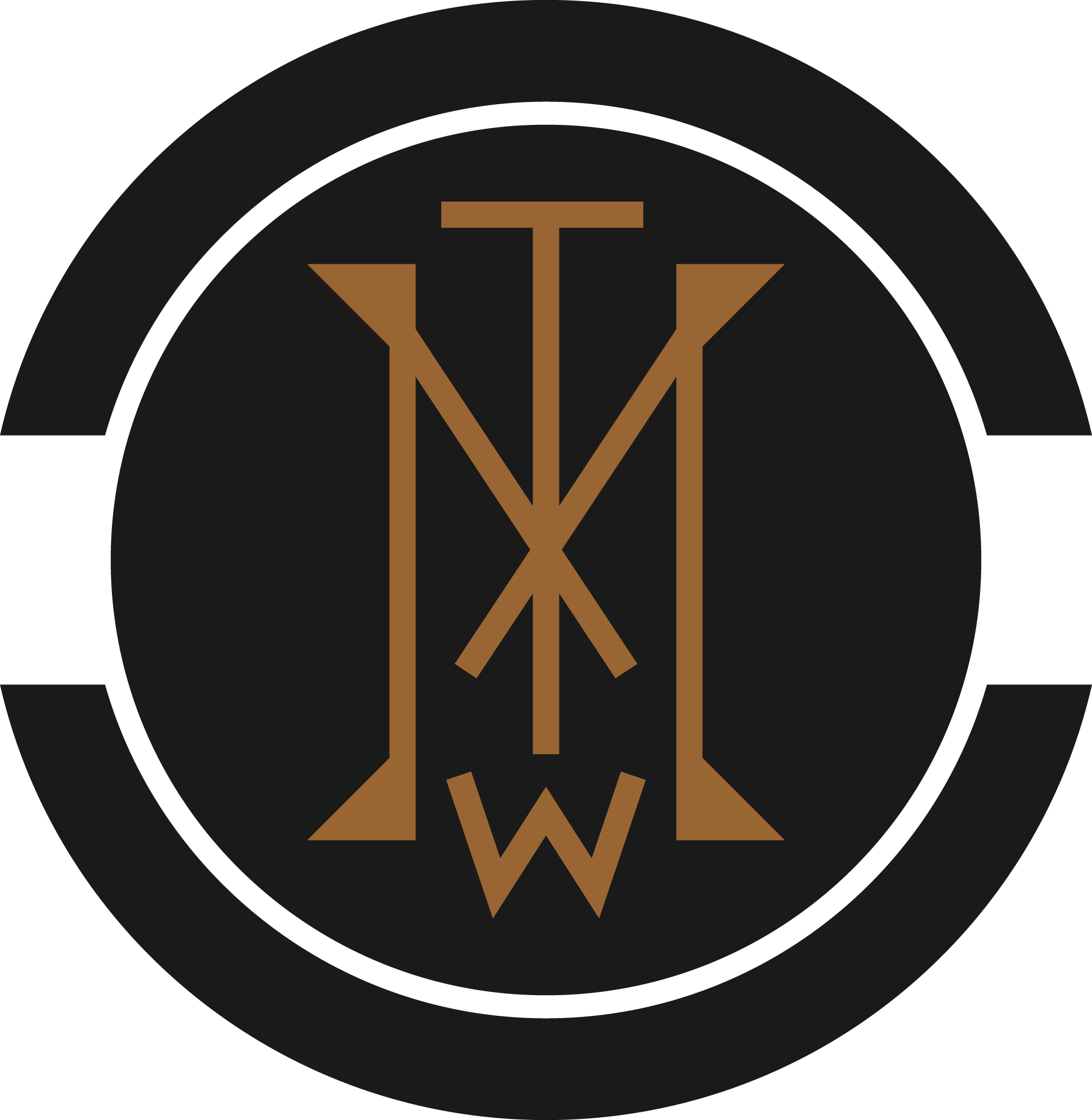 